Statistical Reasoning						Name:Activity 3.1 – Where do I stand?Record the height, in inches, of each student in class in the table below.  1) Make a dotplot of the data.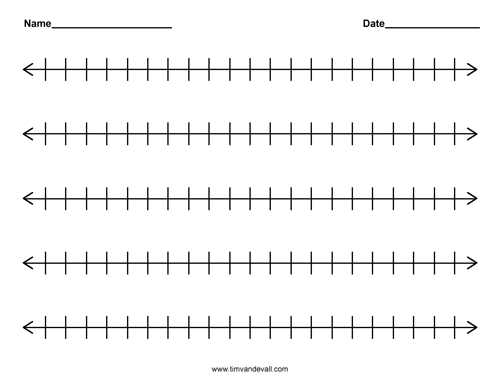 2) Count the number of people in the class that have heights less than or equal to your height.  Record this value below.3) What percent of the students in the class have heights equal to or less than yours?  (This is your percentile in the distribution of heights)4) Calculate the mean and standard deviation of the class’s height distribution.5) Where does your height fall relative to the mean: above or below?  How far above or below the mean is it?6) How many standard deviations above or below the mean is your height?  (This is the    z-score corresponding to your height)Notes 3.1:  Percentiles and Z-scoresExample:  Let’s say your height is in the 75th percentile for your age group.  What does this mean?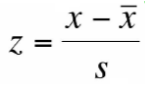 A z-score tells us  __________________________________________________________________ the original observation falls and in what direction.	The mean z-score will always be 0.Larger than the mean = ___________________________________Smaller than the mean = __________________________________Example 1:  A normal distribution of scores has a standard deviation of 10.  Find the z-score                      corresponding to each of the following values (round to nearest hundredth):Score of 60 where the mean score of the data values is 40Score of 80 where the mean score of the data values is 30.5Example 2:  Below are the sorted ages of the winners of best acrtress.  Find the percentile corresponding to the ages below:42 years old50 years oldFind the age associated with the given percentile.66th percentile85th percentile	212223232323232323262626262727272728282828292929292929303031313132323333333333343437383838383940414141414142434546495054606163